Srednja medicinska škola 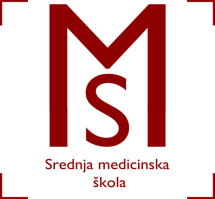 Slavonski BrodV. Jagića 3ARASPORED  VJEŽBI U KABINETIMA I ZDRAVSTVENIM USTANOVAMA ZA                                                        2.C  RAZRED FIZIOTERAPEUTSKI TEHNIČAR/TEHNIČARKAŠkolska godina 2017./2018.Srednja medicinska škola Slavonski BrodV. Jagića 3ARASPORED  VJEŽBI U KABINETIMA I ZDRAVSTVENIM USTANOVAMA ZA                                                        2.C  RAZRED FIZIOTERAPEUTSKI TEHNIČAR/TEHNIČARKAŠkolska godina 2017./2018.Srednja medicinska škola Slavonski BrodV. Jagića 3ARASPORED  VJEŽBI U KABINETIMA I ZDRAVSTVENIM USTANOVAMA ZA                                                        2.C  RAZRED FIZIOTERAPEUTSKI TEHNIČAR/TEHNIČARKAŠkolska godina 2017./2018.Srednja medicinska škola Slavonski BrodV. Jagića 3ARASPORED  VJEŽBI U KABINETIMA I ZDRAVSTVENIM USTANOVAMA ZA                                                        2.C  RAZRED FIZIOTERAPEUTSKI TEHNIČAR/TEHNIČARKAŠkolska godina 2017./2018.Srednja medicinska škola Slavonski BrodV. Jagića 3ARASPORED  VJEŽBI U KABINETIMA I ZDRAVSTVENIM USTANOVAMA ZA                                                        2.C  RAZRED FIZIOTERAPEUTSKI TEHNIČAR/TEHNIČARKAŠkolska godina 2017./2018.Srednja medicinska škola Slavonski BrodV. Jagića 3ARASPORED  VJEŽBI U KABINETIMA I ZDRAVSTVENIM USTANOVAMA ZA                                                        2.C  RAZRED FIZIOTERAPEUTSKI TEHNIČAR/TEHNIČARKAŠkolska godina 2017./2018.Srednja medicinska škola Slavonski BrodV. Jagića 3ARASPORED  VJEŽBI U KABINETIMA I ZDRAVSTVENIM USTANOVAMA ZA                                                        2.C  RAZRED FIZIOTERAPEUTSKI TEHNIČAR/TEHNIČARKAŠkolska godina 2017./2018.Srednja medicinska škola Slavonski BrodV. Jagića 3ARASPORED  VJEŽBI U KABINETIMA I ZDRAVSTVENIM USTANOVAMA ZA                                                        2.C  RAZRED FIZIOTERAPEUTSKI TEHNIČAR/TEHNIČARKAŠkolska godina 2017./2018.Srednja medicinska škola Slavonski BrodV. Jagića 3ARASPORED  VJEŽBI U KABINETIMA I ZDRAVSTVENIM USTANOVAMA ZA                                                        2.C  RAZRED FIZIOTERAPEUTSKI TEHNIČAR/TEHNIČARKAŠkolska godina 2017./2018.Srednja medicinska škola Slavonski BrodV. Jagića 3ARASPORED  VJEŽBI U KABINETIMA I ZDRAVSTVENIM USTANOVAMA ZA                                                        2.C  RAZRED FIZIOTERAPEUTSKI TEHNIČAR/TEHNIČARKAŠkolska godina 2017./2018.Srednja medicinska škola Slavonski BrodV. Jagića 3ARASPORED  VJEŽBI U KABINETIMA I ZDRAVSTVENIM USTANOVAMA ZA                                                        2.C  RAZRED FIZIOTERAPEUTSKI TEHNIČAR/TEHNIČARKAŠkolska godina 2017./2018.Srednja medicinska škola Slavonski BrodV. Jagića 3ARASPORED  VJEŽBI U KABINETIMA I ZDRAVSTVENIM USTANOVAMA ZA                                                        2.C  RAZRED FIZIOTERAPEUTSKI TEHNIČAR/TEHNIČARKAŠkolska godina 2017./2018.Srednja medicinska škola Slavonski BrodV. Jagića 3ARASPORED  VJEŽBI U KABINETIMA I ZDRAVSTVENIM USTANOVAMA ZA                                                        2.C  RAZRED FIZIOTERAPEUTSKI TEHNIČAR/TEHNIČARKAŠkolska godina 2017./2018.Srednja medicinska škola Slavonski BrodV. Jagića 3ARASPORED  VJEŽBI U KABINETIMA I ZDRAVSTVENIM USTANOVAMA ZA                                                        2.C  RAZRED FIZIOTERAPEUTSKI TEHNIČAR/TEHNIČARKAŠkolska godina 2017./2018.Srednja medicinska škola Slavonski BrodV. Jagića 3ARASPORED  VJEŽBI U KABINETIMA I ZDRAVSTVENIM USTANOVAMA ZA                                                        2.C  RAZRED FIZIOTERAPEUTSKI TEHNIČAR/TEHNIČARKAŠkolska godina 2017./2018.Srednja medicinska škola Slavonski BrodV. Jagića 3ARASPORED  VJEŽBI U KABINETIMA I ZDRAVSTVENIM USTANOVAMA ZA                                                        2.C  RAZRED FIZIOTERAPEUTSKI TEHNIČAR/TEHNIČARKAŠkolska godina 2017./2018.Srednja medicinska škola Slavonski BrodV. Jagića 3ARASPORED  VJEŽBI U KABINETIMA I ZDRAVSTVENIM USTANOVAMA ZA                                                        2.C  RAZRED FIZIOTERAPEUTSKI TEHNIČAR/TEHNIČARKAŠkolska godina 2017./2018.Srednja medicinska škola Slavonski BrodV. Jagića 3ARASPORED  VJEŽBI U KABINETIMA I ZDRAVSTVENIM USTANOVAMA ZA                                                        2.C  RAZRED FIZIOTERAPEUTSKI TEHNIČAR/TEHNIČARKAŠkolska godina 2017./2018.Srednja medicinska škola Slavonski BrodV. Jagića 3ARASPORED  VJEŽBI U KABINETIMA I ZDRAVSTVENIM USTANOVAMA ZA                                                        2.C  RAZRED FIZIOTERAPEUTSKI TEHNIČAR/TEHNIČARKAŠkolska godina 2017./2018.Srednja medicinska škola Slavonski BrodV. Jagića 3ARASPORED  VJEŽBI U KABINETIMA I ZDRAVSTVENIM USTANOVAMA ZA                                                        2.C  RAZRED FIZIOTERAPEUTSKI TEHNIČAR/TEHNIČARKAŠkolska godina 2017./2018.NASTAVNI TJEDANPREDMETGRUPARADILIŠTERADNO VRIJEME1.Masaža1.Školski kabinetPon. 7.10-8.451.Masaža2.Školski kabinetPon. 8.50-10.351.Masaža3.Školski kabinetPon. 10.40-12.151.Fizikalna terapija1.Školski kabinetPon. 8.50-11.251.Osnove kineziologije3.Školski kabinetPon.9.50-10.351.Osnove kineziologije2.Školski kabinetPon. 10.40-11.251.Osnove kineziologije1.Školski kabinetPon. 11.30-12.15NASTAVNI TJEDANPREDMET RADNO VRIJEMEGRUPARADILIŠTE2.11.9.-15.9.MasažaPon. 7.10-8.452.Školski kabinet2.11.9.-15.9.MasažaPon. 8.50-10.253.Školski kabinet2.11.9.-15.9.MasažaPon. 10.40-12.151.Školski kabinet2.11.9.-15.9.Fizikalna terapijaPon. 8.50-11.252.Školski kabinet2.11.9.-15.9.Osnove kineziologijePon.9.40-10.251.Školski kabinet2.11.9.-15.9.Osnove kineziologijePon. 10.40-11.253.Školski kabinet2.11.9.-15.9.Osnove kineziologijePon. 11.30-12.152.Školski kabinetNASTAVNI TJEDANPREDMET RADNO VRIJEMEGRUPARADILIŠTE3.18.9.-22.9.MasažaPon. 7.10-8.453.Školski kabinet3.18.9.-22.9.MasažaPon. 8.50-10.251.Školski kabinet3.18.9.-22.9.MasažaPon. 10.40-12.152.Školski kabinet3.18.9.-22.9.Fizikalna terapijaPon. 8.50-11.253.Školski kabinet3.18.9.-22.9.Osnove kineziologijePon.9.40-10.252.Školski kabinet3.18.9.-22.9.Osnove kineziologijePon. 10.40-11.251.Školski kabinet3.18.9.-22.9.Osnove kineziologijePon. 11.30-12.153.Školski kabinet4.25.9.-29.9.MasažaPon. 7.10-8.451.Školski kabinet4.25.9.-29.9.MasažaPon. 8.50-10.252.Školski kabinet4.25.9.-29.9.MasažaPon. 10.40-12.153.Školski kabinet4.25.9.-29.9.Fizikalna terapijaPon. 8.50-11.251.Školski kabinet4.25.9.-29.9.Osnove kineziologijePon.9.40-10.253.Školski kabinet4.25.9.-29.9.Osnove kineziologijePon. 10.40-11.252.Školski kabinet4.25.9.-29.9.Osnove kineziologijePon. 11.30-12.151.Školski kabinetNASTAVNI TJEDANPREDMET RADNO VRIJEMEGRUPARADILIŠTE5.2.10.-6.10.MasažaPon. 7.10-8.452.Školski kabinet5.2.10.-6.10.MasažaPon. 8.50-10.253.Školski kabinet5.2.10.-6.10.MasažaPon. 10.40-12.151.Školski kabinet5.2.10.-6.10.Fizikalna terapijaPon. 8.50-11.252.Školski kabinet5.2.10.-6.10.Osnove kineziologijePon.9.40-10.251.Školski kabinet5.2.10.-6.10.Osnove kineziologijePon. 10.40-11.253.Školski kabinet5.2.10.-6.10.Osnove kineziologijePon. 11.30-12.152.Školski kabinet6.9.10.-13.10.MasažaPon. 7.10-8.453.Školski kabinet6.9.10.-13.10.MasažaPon. 8.50-10.251.Školski kabinet6.9.10.-13.10.MasažaPon. 10.40-12.152.Školski kabinet6.9.10.-13.10.Fizikalna terapijaPon. 8.50-11.253.Školski kabinet6.9.10.-13.10.Osnove kineziologijePon.9.40-10.252.Školski kabinet6.9.10.-13.10.Osnove kineziologijePon. 10.40-11.251.Školski kabinet6.9.10.-13.10.Osnove kineziologijePon. 11.30-12.153.Školski kabinetNASTAVNI TJEDANPREDMET RADNO VRIJEMEGRUPAGRUPARADILIŠTE7.16.10.-20.10.MasažaPon. 7.10-8.451.Školski kabinetŠkolski kabinet7.16.10.-20.10.MasažaPon. 8.50-10.252.Školski kabinetŠkolski kabinet7.16.10.-20.10.MasažaPon. 10.40-12.153.Školski kabinetŠkolski kabinet7.16.10.-20.10.Fizikalna terapijaPon. 8.50-11.251.Školski kabinetŠkolski kabinet7.16.10.-20.10.Osnove kineziologijePon.9.40-10.253.Školski kabinetŠkolski kabinet7.16.10.-20.10.Osnove kineziologijePon. 10.40-11.252.Školski kabinetŠkolski kabinet7.16.10.-20.10.Osnove kineziologijePon. 11.30-12.151.Školski kabinetŠkolski kabinet8.23.10.-27.10.MasažaPon. 7.10-8.452.Školski kabinetŠkolski kabinet8.23.10.-27.10.MasažaPon. 8.50-10.253.Školski kabinetŠkolski kabinet8.23.10.-27.10.MasažaPon. 10.40-12.151.Školski kabinetŠkolski kabinet8.23.10.-27.10.Fizikalna terapijaPon. 8.50-11.252.Školski kabinetŠkolski kabinet8.23.10.-27.10.Osnove kineziologijePon.9.40-10.251.Školski kabinetŠkolski kabinet8.23.10.-27.10.Osnove kineziologijePon. 10.40-11.253.Školski kabinetŠkolski kabinet8.23.10.-27.10.Osnove kineziologijePon. 11.30-12.152.Školski kabinetŠkolski kabinetNASTAVNI TJEDANPREDMET RADNO VRIJEMEGRUPARADILIŠTE9.30.10.-3.11.MasažaPon. 7.10-8.453.Školski kabinet9.30.10.-3.11.MasažaPon. 8.50-10.251.Školski kabinet9.30.10.-3.11.MasažaPon. 10.40-12.152.Školski kabinet9.30.10.-3.11.Fizikalna terapijaPon. 8.50-11.253.Školski kabinet9.30.10.-3.11.Osnove kineziologijePon.9.40-10.252.Školski kabinet9.30.10.-3.11.Osnove kineziologijePon. 10.40-11.251.Školski kabinet9.30.10.-3.11.Osnove kineziologijePon. 11.30-12.153.Školski kabinet10.6.11.-10.11.MasažaPon. 7.10-8.451.Školski kabinet10.6.11.-10.11.MasažaPon. 8.50-10.252.Školski kabinet10.6.11.-10.11.MasažaPon. 10.40-12.153.Školski kabinet10.6.11.-10.11.Fizikalna terapijaPon. 8.50-11.251.Školski kabinet10.6.11.-10.11.Osnove kineziologijePon.9.40-10.253.Školski kabinet10.6.11.-10.11.Osnove kineziologijePon. 10.40-11.252.Školski kabinet10.6.11.-10.11.Osnove kineziologijePon. 11.30-12.151.Školski kabinetNASTAVNI TJEDANPREDMET RADNO VRIJEMEGRUPARADILIŠTE11.13.11-17.11.MasažaPon. 7.10-8.452.Školski kabinet11.13.11-17.11.MasažaPon. 8.50-10.253.Školski kabinet11.13.11-17.11.MasažaPon. 10.40-12.151.Školski kabinet11.13.11-17.11.Fizikalna terapijaPon. 8.50-11.252.Školski kabinet11.13.11-17.11.Osnove kineziologijePon.9.40-10.251.Školski kabinet11.13.11-17.11.Osnove kineziologijePon. 10.40-11.253.Školski kabinet11.13.11-17.11.Osnove kineziologijePon. 11.30-12.152.Školski kabinet12.20.11.-24.11.MasažaPon. 7.10-8.453.Školski kabinet12.20.11.-24.11.MasažaPon. 8.50-10.251.Školski kabinet12.20.11.-24.11.MasažaPon. 10.40-12.152.Školski kabinet12.20.11.-24.11.Fizikalna terapijaPon. 8.50-11.253.Školski kabinet12.20.11.-24.11.Osnove kineziologijePon.9.40-10.252.Školski kabinet12.20.11.-24.11.Osnove kineziologijePon. 10.40-11.251.Školski kabinet12.20.11.-24.11.Osnove kineziologijePon. 11.30-12.153.Školski kabinetNASTAVNI TJEDANPREDMET RADNO VRIJEMEGRUPARADILIŠTE13.27.11.-1.12.MasažaPon. 7.10-8.451.Školski kabinet13.27.11.-1.12.MasažaPon. 8.50-10.252.Školski kabinet13.27.11.-1.12.MasažaPon. 10.40-12.153.Školski kabinet13.27.11.-1.12.Fizikalna terapijaPon. 8.50-11.251.Školski kabinet13.27.11.-1.12.Osnove kineziologijePon.9.40-10.253.Školski kabinet13.27.11.-1.12.Osnove kineziologijePon. 10.40-11.252.Školski kabinet13.27.11.-1.12.Osnove kineziologijePon. 11.30-12.151.Školski kabinet14.4.12.-8.12.MasažaPon. 7.10-8.452.Školski kabinet14.4.12.-8.12.MasažaPon. 8.50-10.253.Školski kabinet14.4.12.-8.12.MasažaPon. 10.40-12.151.Školski kabinet14.4.12.-8.12.Fizikalna terapijaPon. 8.50-11.252.Školski kabinet14.4.12.-8.12.Osnove kineziologijePon.9.40-10.251.Školski kabinet14.4.12.-8.12.Osnove kineziologijePon. 10.40-11.253.Školski kabinet14.4.12.-8.12.Osnove kineziologijePon. 11.30-12.152.Školski kabinetNASTAVNI TJEDANPREDMET RADNO VRIJEMEGRUPARADILIŠTE15.11.12.-15.12.MasažaPon. 7.10-8.453.Školski kabinet15.11.12.-15.12.MasažaPon. 8.50-10.251.Školski kabinet15.11.12.-15.12.MasažaPon. 10.40-12.152.Školski kabinet15.11.12.-15.12.Fizikalna terapijaPon. 8.50-11.253.Školski kabinet15.11.12.-15.12.Osnove kineziologijePon.9.40-10.252.Školski kabinet15.11.12.-15.12.Osnove kineziologijePon. 10.40-11.251.Školski kabinet15.11.12.-15.12.Osnove kineziologijePon. 11.30-12.153.Školski kabinet16.18.12.-22.12.MasažaPon. 7.10-8.451.Školski kabinet16.18.12.-22.12.MasažaPon. 8.50-10.252.Školski kabinet16.18.12.-22.12.MasažaPon. 10.40-12.153.Školski kabinet16.18.12.-22.12.Fizikalna terapijaPon. 8.50-11.251.Školski kabinet16.18.12.-22.12.Osnove kineziologijePon.9.40-10.253.Školski kabinet16.18.12.-22.12.Osnove kineziologijePon. 10.40-11.252.Školski kabinet16.18.12.-22.12.Osnove kineziologijePon. 11.30-12.151.Školski kabinetNASTAVNI TJEDANPREDMET RADNO VRIJEMEGRUPARADILIŠTE17.15.1.-19.1.MasažaPon. 7.10-8.452.Školski kabinet17.15.1.-19.1.MasažaPon. 8.50-10.253.Školski kabinet17.15.1.-19.1.MasažaPon. 10.40-12.151.Školski kabinet17.15.1.-19.1.Fizikalna terapijaPon. 8.50-11.252.ORBFMIR17.15.1.-19.1.Osnove kineziologijePon.9.40-10.251.Školski kabinet17.15.1.-19.1.Osnove kineziologijePon. 10.40-11.253.Školski kabinet17.15.1.-19.1.Osnove kineziologijePon. 11.30-12.152.Školski kabinet18.22.1.-26.1.MasažaPon. 7.10-8.453.Školski kabinet18.22.1.-26.1.MasažaPon. 8.50-10.251.Školski kabinet18.22.1.-26.1.MasažaPon. 10.40-12.152.Školski kabinet18.22.1.-26.1.Fizikalna terapijaPon. 8.50-11.253.ORBFMIR18.22.1.-26.1.Osnove kineziologijePon.9.40-10.252.Školski kabinet18.22.1.-26.1.Osnove kineziologijePon. 10.40-11.251.Školski kabinet18.22.1.-26.1.Osnove kineziologijePon. 11.30-12.153.Školski kabinetNASTAVNI TJEDANPREDMET RADNO VRIJEMEGRUPARADILIŠTE19.29.1.-2.2.MasažaPon. 7.10-8.451.Školski kabinet19.29.1.-2.2.MasažaPon. 8.50-10.252.Školski kabinet19.29.1.-2.2.MasažaPon. 10.40-12.153.Školski kabinet19.29.1.-2.2.Fizikalna terapijaPon. 8.50-11.251.ORBFMIR19.29.1.-2.2.Osnove kineziologijePon.9.40-10.253.Školski kabinet19.29.1.-2.2.Osnove kineziologijePon. 10.40-11.252.Školski kabinet19.29.1.-2.2.Osnove kineziologijePon. 11.30-12.151.Školski kabinet20.5.2.-9.2.MasažaPon. 7.10-8.452.Školski kabinet20.5.2.-9.2.MasažaPon. 8.50-10.253.Školski kabinet20.5.2.-9.2.MasažaPon. 10.40-12.151.Školski kabinet20.5.2.-9.2.Fizikalna terapijaPon. 8.50-11.252.ORBFMIR20.5.2.-9.2.Osnove kineziologijePon.9.40-10.251.Školski kabinet20.5.2.-9.2.Osnove kineziologijePon. 10.40-11.253.Školski kabinet20.5.2.-9.2.Osnove kineziologijePon. 11.30-12.152.Školski kabinetNASTAVNI TJEDANPREDMET RADNO VRIJEMEGRUPARADILIŠTE21.12.2.-16.2.MasažaPon. 7.10-8.453.Školski kabinet21.12.2.-16.2.MasažaPon. 8.50-10.251.Školski kabinet21.12.2.-16.2.MasažaPon. 10.40-12.152.Školski kabinet21.12.2.-16.2.Fizikalna terapijaPon. 8.50-11.253.ORBFMIR21.12.2.-16.2.Osnove kineziologijePon.9.40-10.252.Školski kabinet21.12.2.-16.2.Osnove kineziologijePon. 10.40-11.251.Školski kabinet21.12.2.-16.2.Osnove kineziologijePon. 11.30-12.153.Školski kabinet22.19.2.-23.2.MasažaPon. 7.10-8.451.Školski kabinet22.19.2.-23.2.MasažaPon. 8.50-10.252.Školski kabinet22.19.2.-23.2.MasažaPon. 10.40-12.153.Školski kabinet22.19.2.-23.2.Fizikalna terapijaPon. 8.50-11.251.ORBFMIR22.19.2.-23.2.Osnove kineziologijePon.9.40-10.253.Školski kabinet22.19.2.-23.2.Osnove kineziologijePon. 10.40-11.252.Školski kabinet22.19.2.-23.2.Osnove kineziologijePon. 11.30-12.151.Školski kabinetNASTAVNI TJEDANPREDMET RADNO VRIJEMEGRUPARADILIŠTE23.26.2.-2.3.MasažaPon. 7.10-8.452.Školski kabinet23.26.2.-2.3.MasažaPon. 8.50-10.253.Školski kabinet23.26.2.-2.3.MasažaPon. 10.40-12.151.Školski kabinet23.26.2.-2.3.Fizikalna terapijaPon. 8.50-11.252.ORBFMIR23.26.2.-2.3.Osnove kineziologijePon.9.40-10.251.Školski kabinet23.26.2.-2.3.Osnove kineziologijePon. 10.40-11.253.Školski kabinet23.26.2.-2.3.Osnove kineziologijePon. 11.30-12.152.Školski kabinet24.5.3.-9.3.MasažaPon. 7.10-8.453.Školski kabinet24.5.3.-9.3.MasažaPon. 8.50-10.251.Školski kabinet24.5.3.-9.3.MasažaPon. 10.40-12.152.Školski kabinet24.5.3.-9.3.Fizikalna terapijaPon. 8.50-11.253.ORBFMIR24.5.3.-9.3.Osnove kineziologijePon.9.40-10.252.Školski kabinet24.5.3.-9.3.Osnove kineziologijePon. 10.40-11.251.Školski kabinet24.5.3.-9.3.Osnove kineziologijePon. 11.30-12.153.Školski kabinetNASTAVNI TJEDANPREDMET RADNO VRIJEMEGRUPARADILIŠTE25.12.3.-16.3.	IZRADA ZAVRŠNOGA RADA	IZRADA ZAVRŠNOGA RADA	IZRADA ZAVRŠNOGA RADA	IZRADA ZAVRŠNOGA RADA26.19.3.-23.3.MasažaPon. 7.10-8.451.Školski kabinet26.19.3.-23.3.MasažaPon. 8.50-10.252.Školski kabinet26.19.3.-23.3.MasažaPon. 10.40-12.153.Školski kabinet26.19.3.-23.3.Fizikalna terapijaPon. 8.50-11.251.ORBFMIR26.19.3.-23.3.Osnove kineziologijePon.9.40-10.253.Školski kabinet26.19.3.-23.3.Osnove kineziologijePon. 10.40-11.252.Školski kabinet26.19.3.-23.3.Osnove kineziologijePon. 11.30-12.151.Školski kabinetNASTAVNI TJEDANPREDMET RADNO VRIJEMEGRUPARADILIŠTE27.26.3.-28.3.MasažaPon. 7.10-8.452.Školski kabinet27.26.3.-28.3.MasažaPon. 8.50-10.253.Školski kabinet27.26.3.-28.3.MasažaPon. 10.40-12.151.Školski kabinet27.26.3.-28.3.Fizikalna terapijaPon. 8.50-11.252.ORBFMIR27.26.3.-28.3.Osnove kineziologijePon.9.40-10.251.Školski kabinet27.26.3.-28.3.Osnove kineziologijePon. 10.40-11.253.Školski kabinet27.26.3.-28.3.Osnove kineziologijePon. 11.30-12.152.Školski kabinet28.9.4.-13.4.MasažaPon. 7.10-8.453.Školski kabinet28.9.4.-13.4.MasažaPon. 8.50-10.251.Školski kabinet28.9.4.-13.4.MasažaPon. 10.40-12.152.Školski kabinet28.9.4.-13.4.Fizikalna terapijaPon. 8.50-11.253.ORBFMIR28.9.4.-13.4.Osnove kineziologijePon.9.40-10.252.Školski kabinet28.9.4.-13.4.Osnove kineziologijePon. 10.40-11.251.Školski kabinet28.9.4.-13.4.Osnove kineziologijePon. 11.30-12.153.Školski kabinetNASTAVNI TJEDANPREDMET RADNO VRIJEMEGRUPAGRUPARADILIŠTE29.16.4.-20.4.MasažaPon. 7.10-8.451.Školski kabinetŠkolski kabinet29.16.4.-20.4.MasažaPon. 8.50-10.252.Školski kabinetŠkolski kabinet29.16.4.-20.4.MasažaPon. 10.40-12.153.Školski kabinetŠkolski kabinet29.16.4.-20.4.Fizikalna terapijaPon. 8.50-11.251.ORBFMIRORBFMIR29.16.4.-20.4.Osnove kineziologijePon.9.40-10.253.Školski kabinetŠkolski kabinet29.16.4.-20.4.Osnove kineziologijePon. 10.40-11.252.Školski kabinetŠkolski kabinet29.16.4.-20.4.Osnove kineziologijePon. 11.30-12.151.Školski kabinetŠkolski kabinet30.23.4.-27.4.MasažaPon. 7.10-8.452.Školski kabinetŠkolski kabinet30.23.4.-27.4.MasažaPon. 8.50-10.253.Školski kabinetŠkolski kabinet30.23.4.-27.4.MasažaPon. 10.40-12.151.Školski kabinetŠkolski kabinet30.23.4.-27.4.Fizikalna terapijaPon. 8.50-11.252.ORBFMIRORBFMIR30.23.4.-27.4.Osnove kineziologijePon.9.40-10.251.Školski kabinetŠkolski kabinet30.23.4.-27.4.Osnove kineziologijePon. 10.40-11.253.Školski kabinetŠkolski kabinet30.23.4.-27.4.Osnove kineziologijePon. 11.30-12.152.Školski kabinetŠkolski kabinetNASTAVNI TJEDANPREDMET RADNO VRIJEMEGRUPARADILIŠTE31.30.4.-4.5.MasažaPon. 7.10-8.453.Školski kabinet31.30.4.-4.5.MasažaPon. 8.50-10.251.Školski kabinet31.30.4.-4.5.MasažaPon. 10.40-12.152.Školski kabinet31.30.4.-4.5.Fizikalna terapijaPon. 8.50-11.253.ORBFMIR31.30.4.-4.5.Osnove kineziologijePon.9.40-10.252.Školski kabinet31.30.4.-4.5.Osnove kineziologijePon. 10.40-11.251.Školski kabinet31.30.4.-4.5.Osnove kineziologijePon. 11.30-12.153.Školski kabinet32.7.5.-11.5.MasažaPon. 7.10-8.451.Školski kabinet32.7.5.-11.5.MasažaPon. 8.50-10.252.Školski kabinet32.7.5.-11.5.MasažaPon. 10.40-12.153.Školski kabinet32.7.5.-11.5.Fizikalna terapijaPon. 8.50-11.251.ORBFMIR32.7.5.-11.5.Osnove kineziologijePon.9.40-10.253.Školski kabinet32.7.5.-11.5.Osnove kineziologijePon. 10.40-11.252.Školski kabinet32.7.5.-11.5.Osnove kineziologijePon. 11.30-12.151.Školski kabinetNASTAVNI TJEDANPREDMET RADNO VRIJEMEGRUPARADILIŠTE33.14.5.-18.5.MasažaPon. 7.10-8.452.Školski kabinet33.14.5.-18.5.MasažaPon. 8.50-10.253.Školski kabinet33.14.5.-18.5.MasažaPon. 10.40-12.151.Školski kabinet33.14.5.-18.5.Fizikalna terapijaPon. 8.50-11.252.ORBFMIR33.14.5.-18.5.Osnove kineziologijePon.9.40-10.251.Školski kabinet33.14.5.-18.5.Osnove kineziologijePon. 10.40-11.253.Školski kabinet33.14.5.-18.5.Osnove kineziologijePon. 11.30-12.152.Školski kabinet34.21.5.-25.5.MasažaPon. 7.10-8.453.Školski kabinet34.21.5.-25.5.MasažaPon. 8.50-10.251.Školski kabinet34.21.5.-25.5.MasažaPon. 10.40-12.152.Školski kabinet34.21.5.-25.5.Fizikalna terapijaPon. 8.50-11.253.ORBFMIR34.21.5.-25.5.Osnove kineziologijePon.9.40-10.252.Školski kabinet34.21.5.-25.5.Osnove kineziologijePon. 10.40-11.251.Školski kabinet34.21.5.-25.5.Osnove kineziologijePon. 11.30-12.153.Školski kabinetNASTAVNI TJEDANPREDMET RADNO VRIJEMEGRUPARADILIŠTE35.28.5.-1.6.MasažaPon. 7.10-8.451.Školski kabinet35.28.5.-1.6.MasažaPon. 8.50-10.252.Školski kabinet35.28.5.-1.6.MasažaPon. 10.40-12.153.Školski kabinet35.28.5.-1.6.Fizikalna terapijaPon. 8.50-11.251.ORBFMIR35.28.5.-1.6.Osnove kineziologijePon.9.40-10.253.Školski kabinet35.28.5.-1.6.Osnove kineziologijePon. 10.40-11.252.Školski kabinet35.28.5.-1.6.Osnove kineziologijePon. 11.30-12.151.Školski kabinet36.4.6.-8.6.MasažaPon. 7.10-8.452.Školski kabinet36.4.6.-8.6.MasažaPon. 8.50-10.253.Školski kabinet36.4.6.-8.6.MasažaPon. 10.40-12.151.Školski kabinet36.4.6.-8.6.Fizikalna terapijaPon. 8.50-11.252.ORBFMIR36.4.6.-8.6.Osnove kineziologijePon.9.40-10.251.Školski kabinet36.4.6.-8.6.Osnove kineziologijePon. 10.40-11.253.Školski kabinet36.4.6.-8.6.Osnove kineziologijePon. 11.30-12.152.Školski kabinetNASTAVNI TJEDANPREDMET RADNO VRIJEMEGRUPARADILIŠTE37.11.6.-15.6.MasažaPon. 7.10-8.453.Školski kabinet37.11.6.-15.6.MasažaPon. 8.50-10.251.Školski kabinet37.11.6.-15.6.MasažaPon. 10.40-12.152.Školski kabinet37.11.6.-15.6.Fizikalna terapijaPon. 8.50-11.253.ORBFMIR37.11.6.-15.6.Osnove kineziologijePon.9.40-10.252.Školski kabinet37.11.6.-15.6.Osnove kineziologijePon. 10.40-11.251.Školski kabinet37.11.6.-15.6.Osnove kineziologijePon. 11.30-12.153.Školski kabinet